Unit 1 “in my classroom”Name: 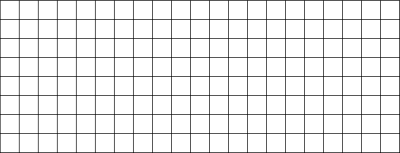 Grade: *Esta actividad debe ser guiada por el padre o apoderando del estudiante. Listen and match. (escuchar y unir.)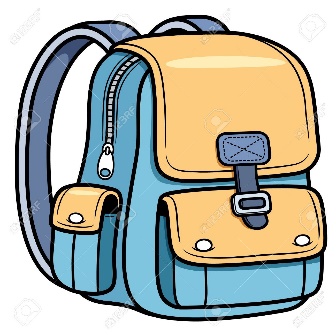 1.-Iit´s a pencil case2. It´s a sharpener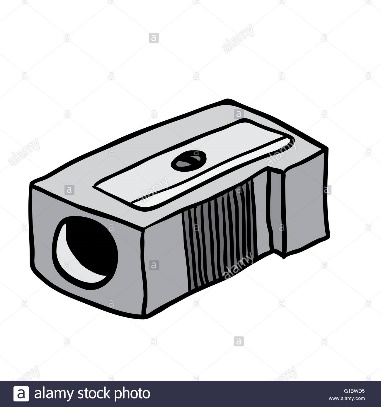 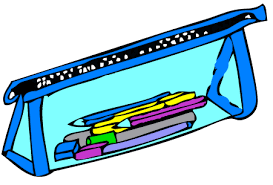 3.- It’s a school bag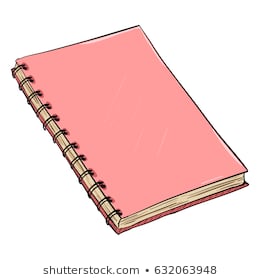 4.- It´s a notebookII.- Listen and color the stars. (escuchar y colorear las estrellas)